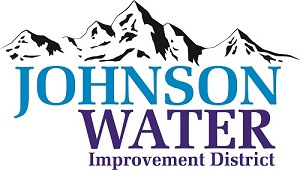 3748 W Highway 87Roosevelt, UT  84066Phone (435) 722-2620PLACE:	   3748 W Highway 87DATE:	May 9, 2023TIME:       6:30 P.M.Agenda:Customer Comments:Appointments:Jason Blankenagel, Sunrise Engineering – Updates on Construction projectsMinutes ~ AprilFinancial ~ AprilHR Consultant updateOpen House discussion time, date etc.. Land discussion update and reimbursing of property taxes.Do we need to a buy a bigger TV Screen for the board room.Election:  Filing of the Declaration of Candidacy and to make sure we are ready for election Manager ReportDan Kerran wants a sub-connection to the House of Hope (Man’s Home) at 7000 West 3000 South   Water Contracts discussion:  Myton City, East Duchesne and Duchesne CityFencing around the office/shopDiscussion on Health Insurance Benefits:  The deadline for the existing insurance is May 19th.  Overall Medical renewal is 3.5% (Single $772.78, Double $1,544.56, Family $2,163.78) or do we want to go with another policy/company?Closed Session:  Purpose listed in the Utah Code 52-4-205 (1) (d)Old Business